Obec Vojkovice a Sbor dobrovolných hasičů Vojkovice-Jakubov pořádají  oslavu u příležitosti930 LET OD VZNIKU OBCE VOJKOVICEa 100 LET OD VZNIKU ČESKOSLOVENSKA                                        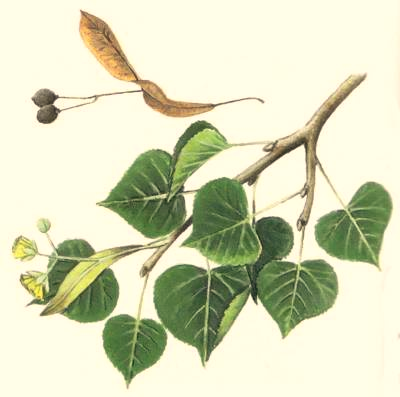 kdy: sobota 1.9.2018 od 15.00 hodinkde: v zahradě u obecního úřadu ve VojkovicíchTěšit se můžete na: 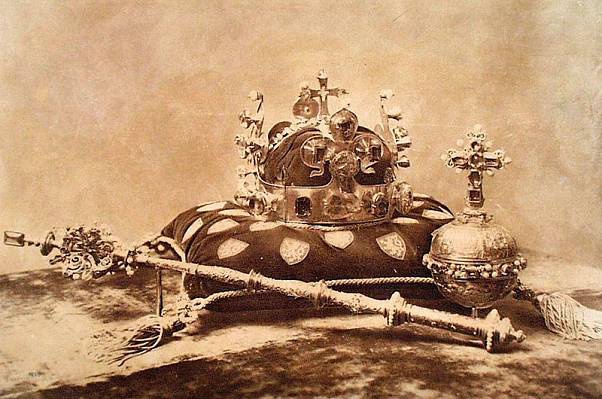 Divadelní pohádku „O princezně Elišce“ v podání místních ochotníkůDobrou muziku v režii hudební skupiny „Ventilky a pumpičky“„Doprovodný program pro příchozí“                                                                                   Občerstvení zajišťují místní hasiči 